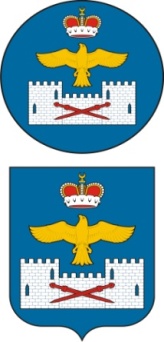 РЕСПУБЛИКА   ДАГЕСТАНАДМИНИСТРАЦИЯ МУНИЦИПАЛЬНОГО РАЙОНА«ЛАКСКИЙ РАЙОН»ПОСТАНОВЛЕНИЕот  31 июля  2023 г. №166Об утверждении Положения о единой комиссиипо проведению торгов  на право заключения договоров  о комплексном развитии  территории в муниципальном районе «Лакский район»  	На основании Гражданского кодекса Российской Федерации, Градостроительного кодекса Российской Федерации, постановления Правительства Российской Федерации от 04.05.2021 № 701 "Об утверждении Правил проведения торгов на право заключения договора о комплексном развитии территории, Правил определения начальной цены торгов на право заключения договора о комплексном развитии территории при принятии решения о комплексном развитии территории Правительством Российской Федерации и Правил заключения договора о комплексном развитии территории посредством проведения торгов в электронной форме", администрация  МР «Лакский район»ПОСТАНОВЛЯЕТ:1. Утвердить прилагаемое Положение о единой комиссии по проведению торгов на право заключения договоров о комплексном развитии территории в муниципальном районе «Лакский район». 2. Опубликовать настоящее постановление в газете "Заря" и разместить на официальном сайте Администрации муниципального района «Лакский район»3. Настоящее постановление вступает в силу со дня его официального опубликования. Глава администрацииМР  «Лакский  район»                                                            Ю.Г. МагомедовПоложениео единой комиссии по проведению торгов на правозаключения договоров о комплексном развитии территории  в муниципальном районе «Лакский район»1. Общие положения1.1. Единая комиссия по проведению торгов на право заключения договоров о комплексном развитии территории в муниципальном районе «Лакский район»  (далее - Единая комиссия) создана с целью осуществления мероприятий по заключению договоров о комплексном развитии территории в муниципальном районе «Лакский район» на торгах. 1.2. Единая комиссия руководствуется в своей деятельности Гражданским кодексом Российской Федерации, Градостроительным кодексом Российской Федерации, Земельным кодексом Российской Федерации, постановлением Правительства Российской Федерации от 04.05.2021г . №701 "Об утверждении Правил проведения торгов на право заключения договора о комплексном развитии территории, Правил определения начальной цены торгов на право заключения договора о комплексном развитии территории при принятии решения о комплексном развитии территории Правительством Российской Федерации и Правил заключения договора о комплексном развитии территории посредством проведения торгов в электронной форме" и настоящим Положением. 2. Порядок формирования Единой комиссии2.1. Состав Единой комиссии, в том числе председатель, заместитель председателя Единой комиссии, секретарь Единой комиссии, утверждаются  распоряжением  Администрации муниципального района «Лакский район». 2.2. В состав Единой комиссии входят не менее семи человек - членов Единой комиссии, включая председателя и заместителя председателя Единой комиссии. 2.3. Членами Единой комиссии не могут быть лица, лично заинтересованные в результатах торгов (в том числе лица, состоящие в штате организаций, подавших указанные заявки), либо лица, на которых способны оказывать влияние участники торгов и лица, подавшие заявки на участие в торгах (в том числе лица, являющиеся участниками (акционерами) этих организаций, членами их органов управления, кредиторами участников торгов). В случае выявления в составе комиссии указанных лиц организатор торгов, принявший решение о создании комиссии, обязан незамедлительно заменить их иными лицами. Замена члена комиссии допускается только по решению организатора торгов. 3. Функции Единой комиссии3.1. Функции Единой комиссии: - рассматривает и оценивает заявки на участие в торгах; - принимает решение о допуске заявителей, представивших заявки, к участию в торгах и признает их участниками торгов либо отказывает в допуске к торгам; - проводит торги; - определяет победителя торгов; - признает торги не состоявшимися в установленных действующим законодательством случаях; - формирует и подписывает все необходимые протоколы, составляемые в ходе проведения торгов; - осуществляет иные, предусмотренные действующим законодательством функции. 4. Полномочия Единой комиссии4.1. Работа Единой комиссии осуществляется в форме проведения ее заседаний. Заседание Единой комиссии считается правомочным, если на нем присутствует не менее чем пятьдесят процентов от общего числа ее членов. 4.2. Члены Единой комиссии обязаны присутствовать на каждом заседании Комиссии. 4.3. Решения Единой комиссии принимаются простым большинством голосов от числа присутствующих на заседании членов. При равенстве голосов голос председателя является решающим. При голосовании каждый член Единой комиссии имеет один голос. Голосование осуществляется открыто. 5. Порядок проведения заседаний Единой комиссии5.1. Председатель Единой комиссии: - осуществляет общее руководство работой Единой комиссии и обеспечивает выполнение настоящего Положения; - ведет заседания Единой комиссии; - проводит публичные процедуры торгов; - осуществляет контроль за процедурой проведения торгов; - подписывает протоколы заседаний Единой комиссии; - осуществляет иные действия в соответствии с действующим законодательством и настоящим Положением. 5.2. Заместитель председателя Единой комиссии осуществляет полномочия председателя в его отсутствие. 5.3. Члены Комиссии: - анализируют на заседании Единой комиссии заявки на участие в торгах, поступившие от заявителей и участников торгов, а также документацию, касающуюся проведения торгов; - подписывают протоколы заседаний Единой комиссии; - осуществляют иные функции, связанные с проведением торгов. 5.4. Секретарь Единой комиссии: - осуществляет подготовку заседаний Единой комиссии и обеспечивает членов Единой комиссии необходимыми материалами; - заблаговременно уведомляет членов Единой комиссии о месте, дате и времени проведения заседания Единой комиссии; - по ходу заседаний Единой комиссии оформляет протоколы в соответствии с действующим законодательством; - осуществляет иные действия организационно-технического характера в соответствии с законодательством Российской Федерации и настоящим Положением. 6. Ответственность членов Единой комиссии6.1. Члены Единой комиссии, виновные в нарушении законодательства Российской Федерации и настоящего Положения, несут ответственность в соответствии с законодательством Российской Федерации. ___________________Приложениек постановлению администрацииМР «Лакский район»от 31 июля 2023 г.№166